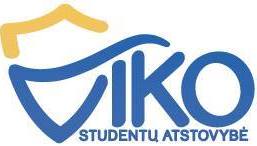 VILNIAUS KOLEGIJOSSTUDENTŲ ATSTOVYBĖS TARYBOS SUSIRINKIMOPROTOKOLAS2021-03-08   Nr. VilniusSusirinkimas įvyko 2021-03-08.Susirinkimo pirmininkas: Karolis VasiliauskasSusirinkimo sekretorė: Evelina JanuškevičDalyvauja 7 atstovai (sąrašas pridedamas 1 priede).Darbotvarkė:Dėl LSS rinkimų aptarimo.Dėl fuksų stovyklos.Dėl darbo reglamento ir įstatų.Dėl kitų klausimų.SVARSTYTA. LSS rinkimų aptarimasPranešėjas – Karolis Vasiliauskas. Kalbėta apie 20201-03-06 įvykusius LSS prezidento rinkimus. Diskutuota apie naująjį LSS prezidentą Vytautą Kučinską, jo vizijas ir to, kas laukia naujos LSS kadencijos. Taip pat, diskutuota ir apie kitą kandidatą, kuris kandidatavo į LSS prezidentus – Dominyką Tvaską. Buvo išryškinti kiekvieno kandidato privalumai. Pakalbėta apie VU SA bei kokia situacija yra tarp šios atstovybės ir LSS.NUTARTA. Diskutuota apie išrinktą naująjį LSS prezidentą, jo oponentą bei esamą situaciją su VU SA ir LSS.SVARSTYTA. Fuksų stovykla.Pranešėjas – Karolis Vasiliauskas. Šiuo metu yra viena problema dėl fuksų stovyklos – vietos nebuvimas, kadangi tradicinė fuksų stovyklos vieta yra užimta tomis dienomis, kada planuojama daryti, nuspręsta ieškoti naujos sodybos. Susirinkimo metu buvo siūlytas padaryti fuksų stovyklą paskutinę vasaros savaitę, toje pačioje sodyboje, tačiau šis variantas yra dar svarstytinas, kadangi bus mokslo metų pradžia ir fuksų stovyklos, kurios papuls rugsėjo pradžiai, gali kirstis su mokslo metų pradžia. Pateiktas siūlymas jungti fuksų stovyklas ir daryti tris, tačiau tokiu atveju nukentėtų potencialūs fuksų stovyklos dalyviai.NUTARTA. Iki pirmadienio (2021-03-15), kiekvienas tarybos narys pateiks potencialios fuksų stovyklos vietas. SVARSTYTA. Darbo reglamentas ir įstatai.Pranešėjas – Karolis Vasiliauskas.NUTARTA. Dokumentai nebus redaguojami susirinkimo metu, kadangi esami siūlymai nėra išdiskutuoti centrinio biuro. Iki kito susirinkimo (2021-03-15) centrinis biuras išnagrinėja ir pateikia pastabas dėl darbo reglamento, kad taryba turėtų ties kuo diskutuoti ir tokiu būdu vykdyti pakeitimus.SVARSTYTA. Kiti klausimai.Pranešėjas – visi dalyvaujantys tarybos nariai. Paulius Saldukas, VIKO ATF SA pirmininkas. – reikėtų sukurti bendrą excel‘io aplankalą, skirtą laisvalaikio, rinkodaros ir ryšių su visuomene koordinatoriams. Šios idėjos tikslas, kad būtų pagerinta komunikacija dėl bendrų renginių ir kad būtų daugiau tvarkos bei nesidubliuotų renginių datos ir kiti procesai tarp fakultetinių studentų atstovybių.Paulius Saldukas. VIKO ATF SA pirmininkas. – siūlymas padaryti bendrą visų fakultetų susirinkimą MS Teams‘ platformoje. – Siūlymas priimtas, bus organizuojamas bendras susirinkimas, idėja bus perduota centriniam biurui.Paulius Saldukas, VIKO ATF SA pirmininkas. – psichologijos paskaitos studentams. – Ši idėja priimta ir bus perduota centriniam biurui, Pabrėžtinas faktas, kad VIKO SA dienų metu apie tai bus kalbama.NUTARTA. Aptarti visi rūpimi klausimai.Susirinkimo pirmininkas	Karolis VasiliauskasSusirinkimo sekretorė                                                                 	Evelina Januškevič